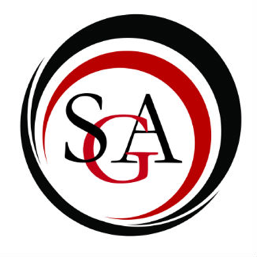 Call to order: 6:03 pmRoll CallApproval of MinutesSo move: KyleSecond: AlyssaPassesOfficer ReportsPresident: Caroline HutchisonElections are live right now on MyMansfield and the table is in lower this week.Tell all your friends to vote.Kyle and I will not be here next week because of advocacy day.Vice President: Kyle CannonSpring Fling Weekend is slowly but surely coming together. The tailgate is 5 Pm-7:30 Pm at the water towers on Thursday.Concert will follow the tailgate.Friday the 26th is the Field Day 1-5 at Spaulding Field, the old Field Hockey Field.Looking into a silent disco on Friday night from 7-11 Pm.Saturday is the Spring Fling Festival from 1-5 Pm on Clinton Street. Once we get the silent disco together, there will be a giant flyer to put out to everyone. Treasurer: Seung-Ho LeeSGA Balance: $170,640.68COF Balance: $339,743.51If you are struggling with a budget or funding, please see me. Parliamentarian: Tony Mastroianni  If you are in CAB please stay after the meeting. PR Director: Katelyn BlakeNo ReportSecretary: Libby AndersonI will be emailing Senators to remind them of their shifts at the table in lower this week.Please speak up when you are saying your reports. Email me what you are most looking forward to over summer break once you have read the minutes. Director of Technology: Alyssa OstenIf you want to put something on the digital board, please tell me title. Dates, and location.Committee ReportsUniversity Committee Reports:University Senate:Enrollment is up.Academic Affairs Committee:Meeting next week.General Education Subcommittee:NRLibrary Advisory:NRAcademic Planning:NRStudent Affairs and Admissions Committee:NRAdministrative Affairs and Elections:NRCCSI:NRTech Committee:NRHouse of RepresentativesACDA: We had nominations this week and will be having elections next week. BSU: Meeting at 4 today and tomorrow we are going to Chicago for a conference. Next meeting is Tuesday at 4. Finalizing the fashion show case. Community Service Club:Meeting with Kiwanis club tomorrow to discuss an Easter Egg Hunt.Geoscience Club:4 in Belknap 101.Elections next week. History: Discussing fundraising and community service.HSSGA: Panhel: AST is doing a Papa V’s fundraiser tomorrow from 5-8.DZ $50 for Sparkey Hearing Foundation. PCMEA:NRIFC:Greek Week is the 14th-20th of April.Before Big Event is the Larry Mansfield Greek Picnic. Second round of Noms is this week.April 25th is the Blood Drive. Phi Sig is having swimming Special Olympics this Wednesday.SAE is doing Pie a Brother in South Hall Mall and Coffin Lids in Lower all this week to donate to Children’s Miracle. Issa Girls Thing:NRSocial Work Club: NRSVA:Thank you to all who submitted designs for t-shirts, we have a winner. Keep an eye out for that.Congrats to E-sports on their competition that just happened. 26th at 12:30 we have the field reserved for Red Friday. Maxim came and talked to us about the drone for Red Friday and he is djing for our BBQ on the 29th. WNTE:Reminder meeting are tomorrow at 8 in the arcade room. Old BusinessNew BusinessMotion to allocate $100 for additional Big Event tshirts. PassesSenator CommentsI think the SGA President in the University Cabinet would be beneficial to Mansfield University and our President of the University. Faculty Representative (Dr. Ranney)  Volleyball sponsored event is tonight. Congrats to Kyle who did his Senior Voice Recital on Saturday. Faculty Advisor (Frank C.)NRAnnouncementsNo Spring Fling meeting tonight.Thank you that everyone is in attendance today. Public Q & AAdjournment So move: KyleSecond: LeePasses